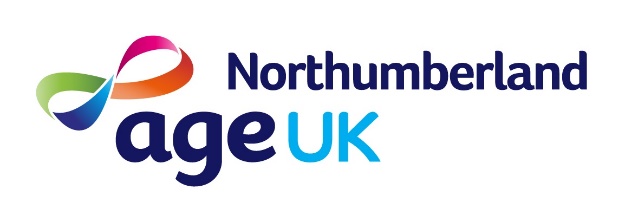 Classes in The Round House All classes must be booked in advance.  For further information, please contact: Anne Robinson (01670) 784 800DayVenueTimeType of ClassWednesdayAshingtonRound House10.00am – 11.50amMuscle Strength and Core StabilityFullWednesday Ashington Round House11.00am – 11.50amMuscle Strength and Core StabilityThursdayAshington Round House12.30pm – 1.15pmPilatesThursdayAshington Round House11.00am – 12.00pmExercise to MusicFridayAshington Round House11.00am – 12.00pmChair/Standing ExercisesClass full